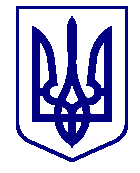                            ВАРАСЬКА МІСЬКА РАДА              Н.Талах____ сесія  VIII скликанняП Р О Є К Т      Р І Ш Е Н Н Я15.11.2023				м.Вараш	     		№2696-ПРР-VIII-7116 	З метою впорядкування Переліку адміністративних послуг, які надаються через відділ «Центр надання адміністративних послуг» департаменту соціального захисту та гідності виконавчого комітету Вараської міської ради і його віддалених робочих місць, на виконання розпорядження Кабінету Міністрів України від 16.05.2014 № 523-р «Деякі питання надання адміністративних послуг органів виконавчої влади через центри надання адміністративних послуг», керуючись частиною 6 статті 12 Закону України «Про адміністративні послуги», статтею 25, частиною 1 статті 59 Закону України «Про місцеве самоврядування в Україні», Вараська міська рада ВИРІШИЛА:Затвердити Перелік адміністративних послуг, що надаються через відділ «Центр надання адміністративних послуг» департаменту соціального захисту та гідності виконавчого комітету Вараської міської ради у місті Вараш, згідно з додатком 1.Затвердити Перелік адміністративних послуг, що надаються через віддалені робочі місця відділу «Центр надання адміністративних послуг» департаменту соціального захисту та гідності виконавчого комітету Вараської міської ради  у селах Заболоття, Більська Воля, Мульчиці, Озерці, Собіщиці, Сопачів, Стара Рафалівка, згідно з додатком 2.Визнати таким, що втратили чинність рішення Вараської міської ради від 18.08.2020 №1815 «Про затвердження Переліків адміністративних послуг, що надаються через Центр надання адміністративних послуг Вараської міської ради і його віддалене робоче місце у с.Заболоття» та від 24.02.2021 №117 «Про внесення змін до рішення міської ради від 18.08.2020 №1815 «Про затвердження Переліків адміністративних послуг, що надаються через Центр надання адміністративних послуг Вараської міської ради і його віддалене робоче місце у с.Заболоття». Організацію виконання цього рішення покласти на департамент соціального захисту та гідності виконавчого комітету Вараської міської ради.Контроль за виконанням рішення покласти на заступника міського голови з питань діяльності виконавчих органів ради Романа ХОНДОКУ та постійну комісію з питань депутатської діяльності, законності та правопорядку.Додатки:Перелік адміністративних послуг, що надаються через відділ «Центр надання адміністративних послуг» департаменту соціального захисту та гідності виконавчого комітету Вараської міської ради у місті Вараш;Перелік адміністративних послуг, що надаються через віддалені робочі місця відділу «Центр надання адміністративних послуг» департаменту соціального захисту та гідності виконавчого комітету Вараської міської ради у селах Заболоття, Більська Воля, Мульчиці, Озерці, Собіщиці, Сопачів, Стара Рафалівка.Міський голова							Олександр МЕНЗУЛПро затвердження Переліку адміністративних послуг, що надаються через відділ «Центр надання адміністративних послуг» департаменту соціального захисту та гідності виконавчого комітету Вараської міської ради і йоговіддалених робочих місць 